УРОК З МІННОЇ БЕЗПЕКИ 
Робочий аркуш учнів 5-11 класівЗАВДАННЯ № 1В яких місцях можна зустріти вибухонебезпечні предмети? Можна обрати кілька варіантів:А. На узбіччі дорігБ. На полі та городах, що заросли травоюВ. У зруйнованих будівляхГ. Поруч із блок-постамиД. У лісосмузіЕ. Біля покинутих машинЯкими з цих знаків попереджають про вибухонебезпечні предмети поблизу (можна обрати кілька варіантів): 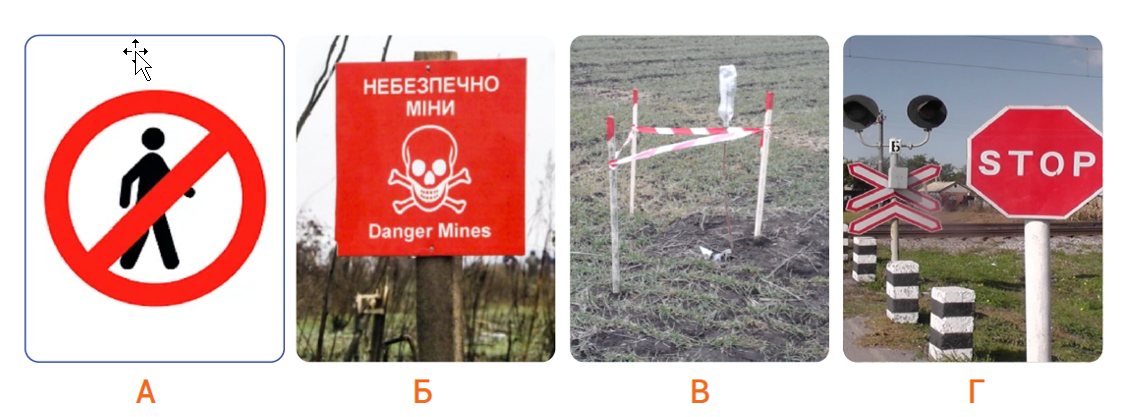 Якщо людина раптом побачила поруч небезпечний предмет, наприклад, гранату, що можна робити в такій ситуації (можна обрати кілька варіантів): А. Підійти поближче та перевірити, що предмет безпечний. Б. Не рухатися, аби граната не спрацювала. В. Обережно повернутися дорогою, якою прийшли. Г. Забрати з собою та передати дорослим на деактивацію. Д. Подзвонити рятувальникам чи батькам. У разі виявлення небезпечного підозрілого предмету, за яким номером слід зателефонувати за допомогою? А. 01Б. 03В. 104Г. 101Д. 04 Якщо ваш родич приніс додому вибухонебезпечний предмет, ваші дії (можна обрати кілька варіантів): А. Попередити дорослого про небезпеку. Б. Подзвонити рятувальникам. В. Швидко тікати з подвір’я. Г. Не бити на сполох, доки не дізнаємося, чи вибухонебезпечний предмет — 
ще в робочому стані.Хто має право наближатися до вибухонебезпечного предмету та знешкоджувати його (можна обрати кілька варіантів): А. Державна служба  з надзвичайних ситуаційБ. Національна поліція УкраїниВ. Поліція охорониГ. Піротехнічна служба УкраїниД. Міжнародні організації з розмінуванняЗАВДАННЯ № 2 Який предмет, на вашу думку, є найбезпечнішим?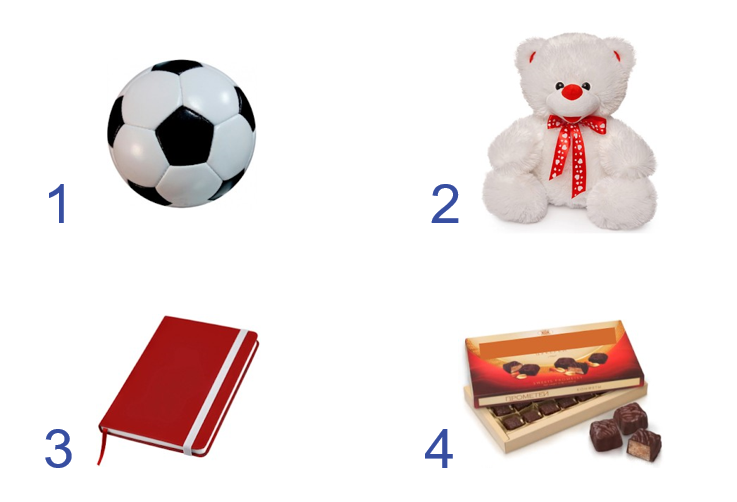 ЗАВДАННЯ № 3 Вкажіть картинку, яка показує найбезпечніший шлях: 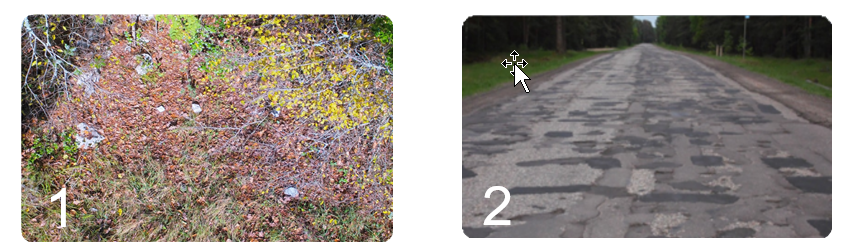 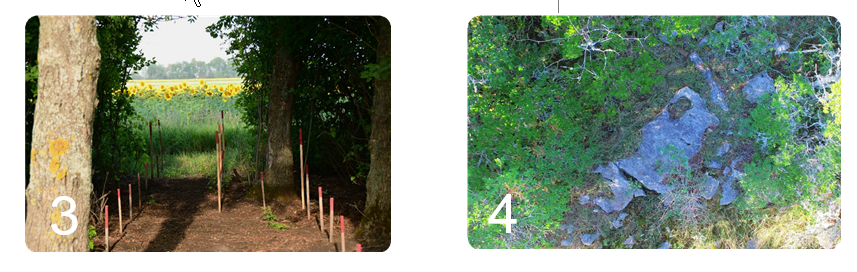 ЗАВДАННЯ № 4 Що слід зробити хлопцям, які зайшли на склад з боєприпасами?1. Покинути будівлю якомога швидше2. Повідомити дорослих та вчителя про побачене3. Подзвонити 101ТЕСТТи гуляєш на вулиці і раптом  бачиш дивний предмет? Який номер треба набрати, щоб повідомити про небезпеку? 1) 104   	2) 101 		3) 103 Обери безпечний маршрут: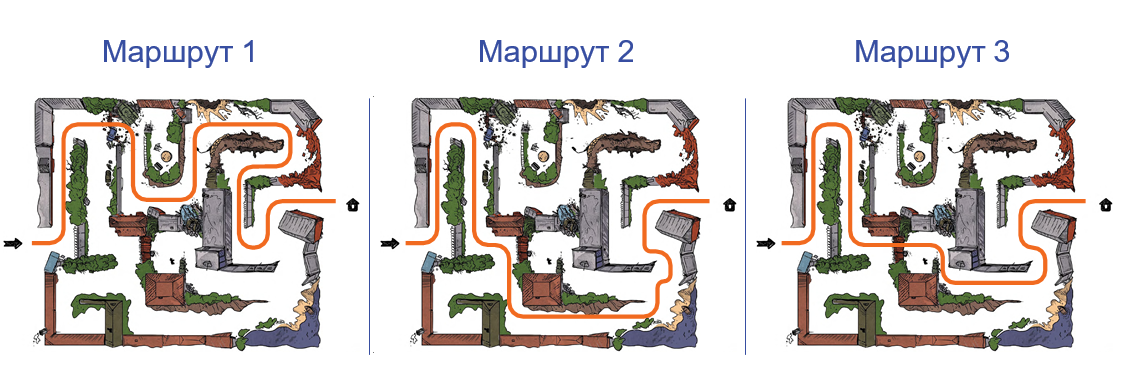 Вкажи картинку, яка показує найбезпечніший шлях: 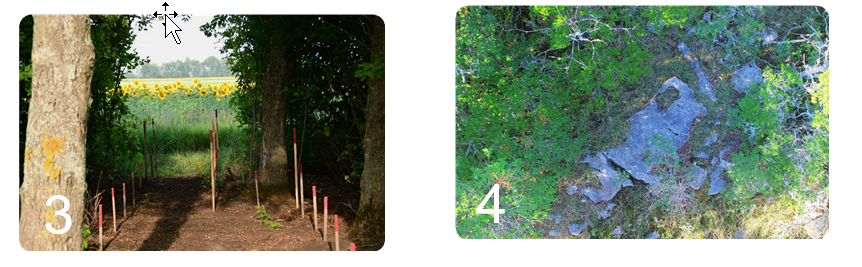 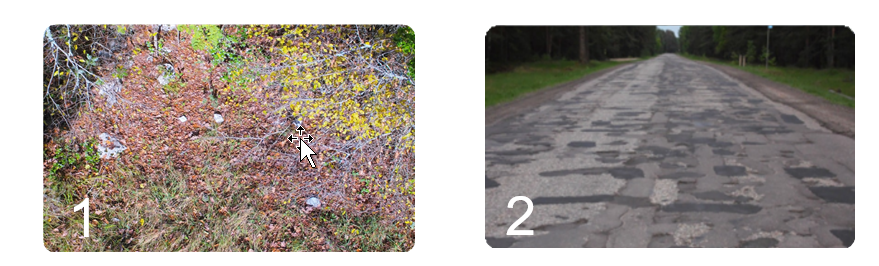 Що з нижченаведеного можна робити зі знайденими боєприпасами? (Можливі кілька варіантів відповіді): А. Підняти та перенести із одного місця в інше. Б. Не підходити. В. Поволі ногою відсунути в сторону. Г. Не чіпати. Д. Жбурнути в них камінь чи палицю, аби перевірити, чи вони ще активні. Е. Подзвонити 101.Існують типи мін, що спрацьовують лише тоді, коли прибираєш з них ногу. Тому можна покласти важкий предмет на міну перед тим, як прибрати ногу, щоби вона не вибухнула. Так чи Ні? Якщо обрізати розтяжку, це знешкодить міну.Так чи Ні?Міна чи боєприпас, що знаходяться всередині або на поверхні ґрунту вже довгий час, вже не становлять небезпеки, адже з часом їх дія деактивується, вони іржавіють і вже не можуть завдати шкоди. Так чи Ні?Які з цих знаків попереджають про вибухонебезпечні предмети поблизу? Можна обрати кілька варіантів: 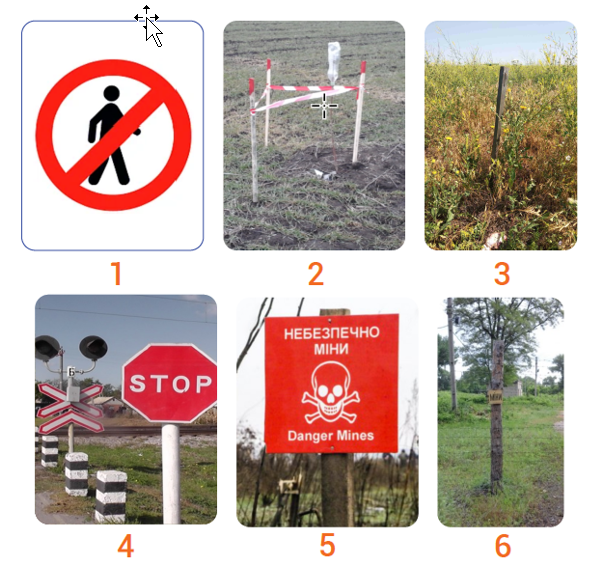 